Holiday & Closing InformationNew Year’s Day (January 1st)Martin Luther King Day (third Monday in January)President’s Day (third Monday in February)Good FridayMemorial Day (last Monday in May)Independence Day (July 4th)Labor Day (First Monday in September)November 10th in observance of Veteran’s DayThanksgiving Day (November 23rd)Day after Thanksgiving (November 24th)December 22nd (In observance of Christmas Eve)Christmas Day (December 25th)*A recognized holiday that falls on a Saturday will be observed on the preceding Friday. A recognized holiday that falls on a Sunday will be observed on the following Monday. 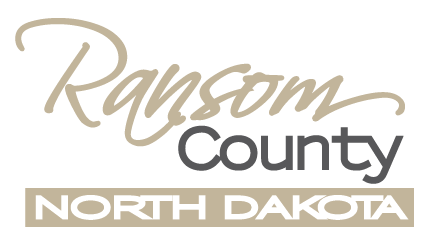 